МУНИЦИПАЛЬНОЕ БЮДЖЕТНОЕ ОБРАЗОВАТЕЛЬНОЕ УЧРЕЖДЕНИЕ«Ермаковская средняя школа №1»Исследовательская работа на тему:«Такая необычная обычная картошка»Работу выполнил: Канунников ЯрославМБОУ Ермаковская СШ №1, 2А класс                                   Руководитель: Чекашкина Людмила                                                 Николаевна, тел. 89509946859с. Ермаковское 2024г. ОглавлениеВведение……………………………………………………………………..…31. Основная часть…………………………………………………………..….41.1.Что такое картофель?...................................................................................41.2. История появления картофеля в России…………………….…………..41.3. Повар и доктор в одной кожуре……….…………………………….…...42. Практическая часть…………………………………….………………...….52.1. Опрос взрослых и детей………………………………….…………....….52.2. Определение состава картофеля……………………………………..…..6Опыт 1…………………………………………………………………………..6Опыт 2………………………………………………………………………..…6Опыт 3……………………………………………………………………….….72.3. Картофель как чистящее средство…………………………….…………7Опыт 4………………………………………………………………………..…7Опыт 5…………………………………………………………………………..8Заключение…………………………………………………………………..…9Список литературы……………………………………………………………10ВведениеС сентября я начал ходить на секцию «футбол». На одной из тренировок я сильно ударил себе ногу. Когда я вернулся домой, мама заметила мой ушиб, она сразу взяла картофель, натерла его и кашицу приложила на место ушиба.  Я удивился, что боль быстро прошла, и шишка исчезла.Я всегда думал, что картофель можно употреблять только в пищу. Мне стало интересно, а где еще можно использовать картофель, и что мы знаем об этом овоще? Как картофель оказался на нашем столе? Какими полезными качествами и свойствами обладает этот популярный овощ? Как ученики моего класса относятся к картофелю? И я решил провести исследования.Гипотеза: если картофель используется в разных сферах деятельности, то он является универсальным овощем.Цель исследования: узнать, как используется картофель в разных сферах деятельности (кулинарии, медицине, науке, в творчестве).Задачи:Собрать и изучить информацию об истории появления картофеля в России и его значение в жизни человека на кухне, в медицине и других сферах деятельности из книг, энциклопедий, с помощью интернета;Определить свойства картофеля;Выяснить, как используют картофель в лечебных целях.Выяснить, как ученики моего класса относятся к картофелю.Объект исследования: картофель.Предмет исследования: полезные свойства картофеля.Методы исследования:Работа с различными источниками информации о роли картофеля в жизни человека;Опрос детей и взрослых о картофеле;Исследование свойств картофеля;Обработка результатов исследования.Основная частьЧто такое картофель?Я стал искать информацию о картофеле в словарях, книгах, интернете. Вот что говорится о картофеле в словаре С.И.Ожегова и Н.Ю. Шведовой: клубнеплод, семейства, паслёновых  с клубнями, богатыми крахмалом.  Родиной картофеля считается Южная Америка, где он растёт в диком состоянии.1.2. История появления картофеля в России.Родина картофеля – Перу. В России он появился только в конце 18 века благодаря Петру I, который, путешествуя по Голландии, привёз оттуда первые картофельные клубни. Правда, овощ не стал популярным, народ с опаской относился к неизвестной пище. А крестьяне и вовсе окрестили ее "дьявольским яблоком" и наотрез отказывались выращивать. К тому же те смельчаки, что все же решались вкусить картошки, по незнанию ели не сами клубни, а ядовитые зеленые плоды. Понятно, что череда сильных отравлений спровоцировала еще большую неприязнь. Распробовали и оценили картошку по достоинству лишь в XIX столетии. Сейчас в России картофель самая распространенная, самая ценная культура после зерновых. Его выращивают и за полярным кругом, и на осушенных болотах, в пустынях и в горах.А ещё ведь, выращивали картофель для еды не всегда. Давным-давно, во времена царствования Петра I, его цветки использовали для украшения благородные дамы и кавалеры.1.3. Повар и доктор в одной кожуре.Картофель — культура уникальная и универсальная. Это растение – и пищевое, и кормовое, и техническое. Из картофеля можно приготовить более 100 разнообразных блюд: супы, вторые блюда, пироги, картофельную запеканку и многое другое. Свежая кашица картофеля используется при лечении ран и ожогов; картофельный крахмал останавливает кровотечения; пар от сваренной картошки лечит простуду, а лучшее средство от синяков - компресс из сырого картофеля. Но, не смотря на высокую питательную ценность и лечебные достоинства картофеля, есть и опасность отравиться им. Позеленевшие на солнечном свету клубни содержат повышенное количество соланина, поэтому его нельзя употреблять в пищу.2. Практическая часть.2.1. Опрос взрослых и детей.Для того что бы узнать, что знают взрослые и дети о картофеле, я провел опрос. Раздал детям и взрослым опросный лист. Проанализировав результаты опроса (таблица 1) мы убедились, что большинство взрослых и детей любят блюда из картофеля. Только один человек предпочитает каши или макароны. Три человека ответили, что использовали картофель в лечебных целях. Два человека ответили, что использовали картофель как чистящее средство, а 19 человек даже не догадывались об этом. Большинство опрошенных (13 человек) делали поделки из картофеля. Таблица Данные опроса в процентном соотношении отображены в диаграмме.диаграмма 2.2. Определение состава картофеля.Опыт 1.Я решил доказать, что в картофеле есть крахмал. Я разрезал картофель  пополам (рис. 1). На разрезанную часть капнул немного йода (рис. 2). Место, на которое попал йод, сначала стал коричневатым (цвет йода), а потом превратилось в тёмно-фиолетовый цвет (рис. 3). Вывод: Это говорит о наличии крахмала в картофеле.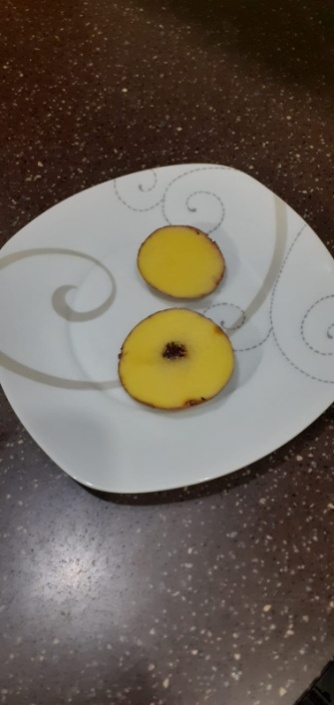 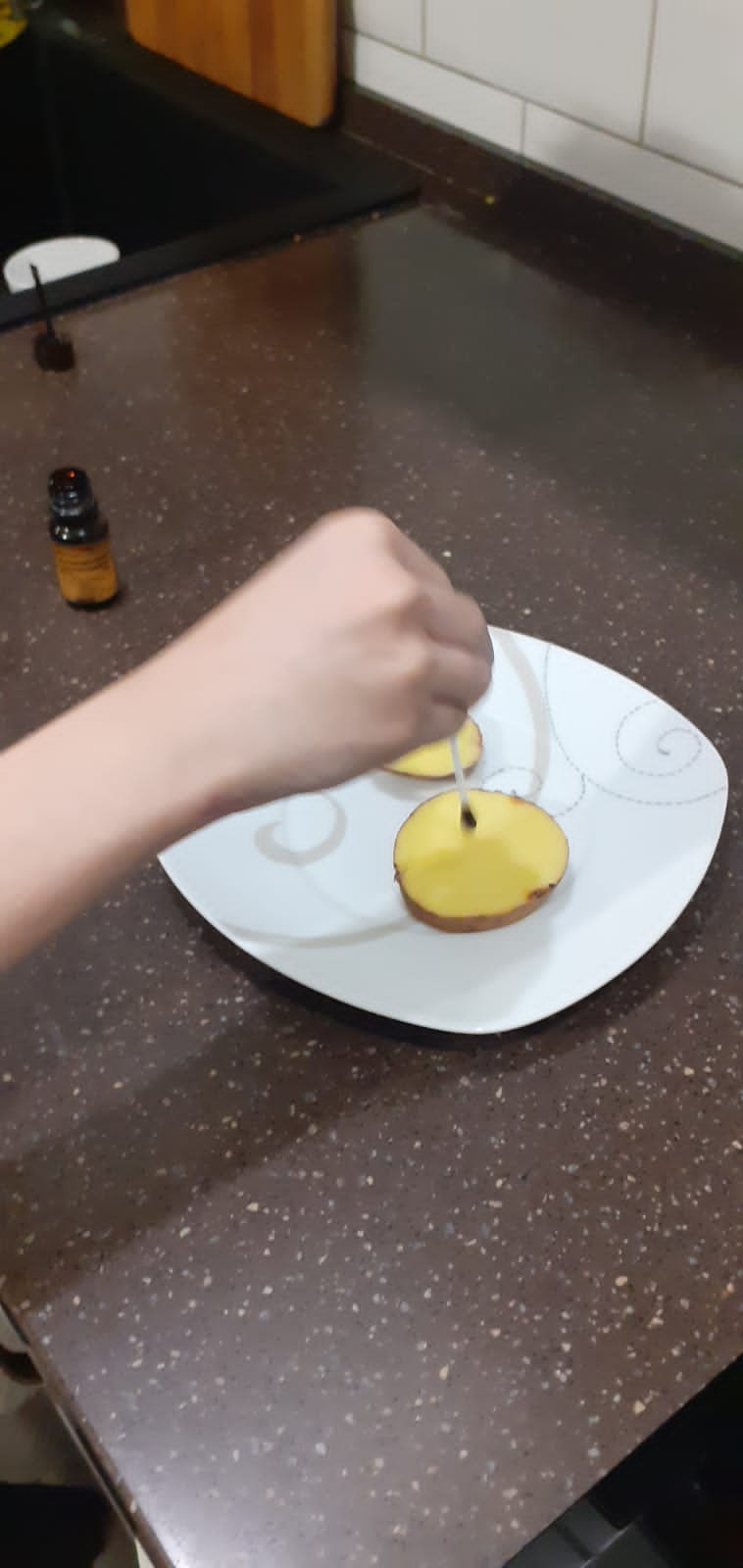 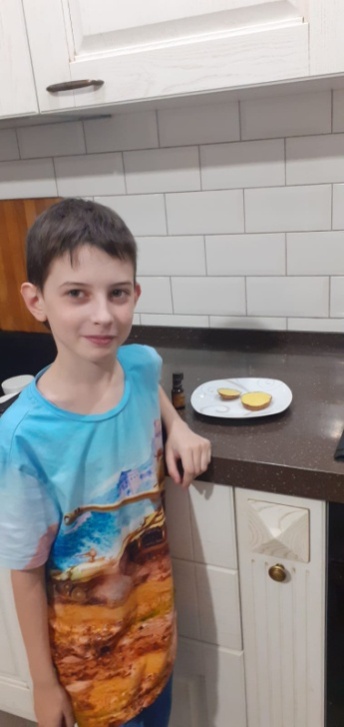          Опыт 2.Я очистил картофель от кожуры, вымыл и натер на терке (рис. 4). У меня получилась картофельная кашица (рис. 5). Затем я откинул полученную массу на марлю и отжал. Водичку, которая тут же начала темнеть, я слил в чистую посуду и дал время отстояться (рис.6). Через 5 минут я слил темную водичку и увидел на дне посуды плотную белую массу - крахмал (рис.7). После промывки и сушки из этой массы у меня получился порошок - крахмал(рис. 8).Вывод: Значит, картофель состоит из воды и крахмала.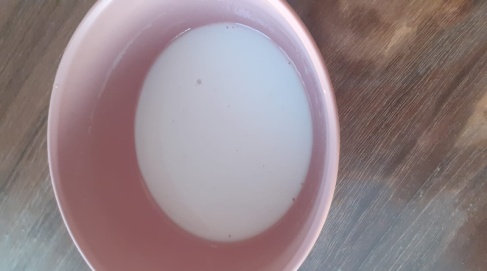 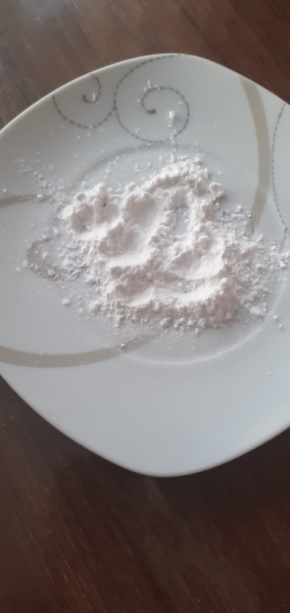 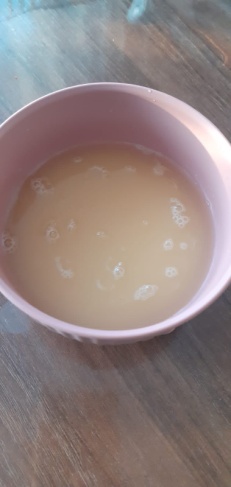 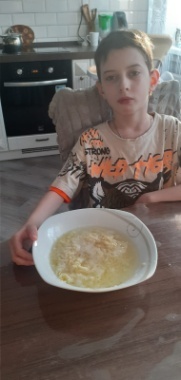 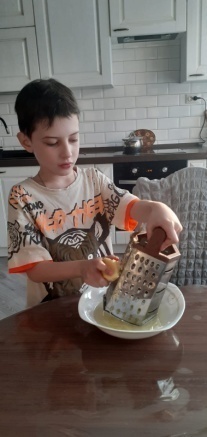 Опыт 3: «Картофель и перекись водорода»Я наполнил стакан перекисью водорода (рис. 9). Потом в него опустил ломтик сырого картофеля и увидел, что сразу стали выделяться пузырьки (рис. 10). Вывод: В мякоти сырого картофеля есть природный фермент – каталаза, поэтому он превращает перекись водорода в воду и кислород (пузырьки).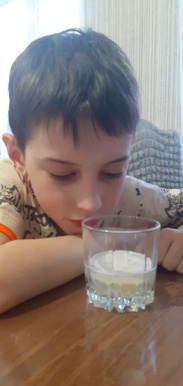 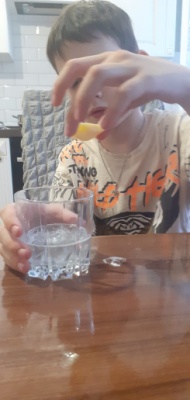 2.3 Картофель как чистящее средство.Опыт 4: «Чистим серебро»Мы с мамой положили в небольшую кастрюльку очистки от картошки, залили их водой и сварили (рис. 11). Затем, достали очистки, а картофельному отвару дали остыть. Опустили в кастрюлю цепочку с крестиком и серебряные ложки (рис.12, рис.13). Через 30 минут достали, протерли украшения салфеткой и увидели, что они снова сияют (рис.14, рис. 15).Вывод: картофель, действительно, чистит серебро. Действующим веществом в данном случае является крахмал.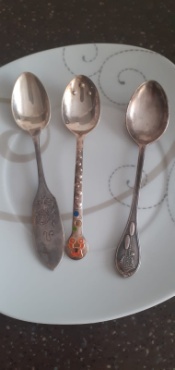 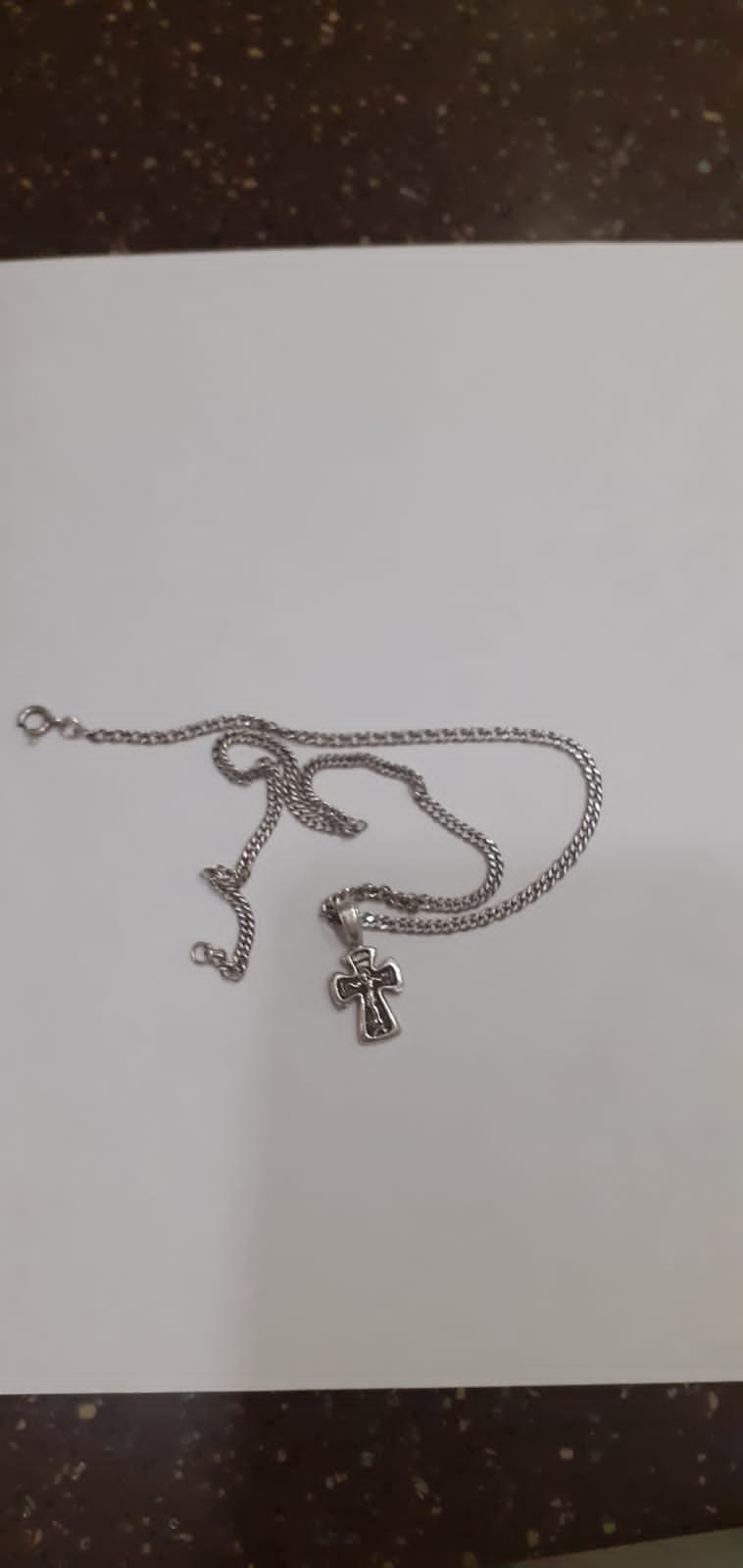 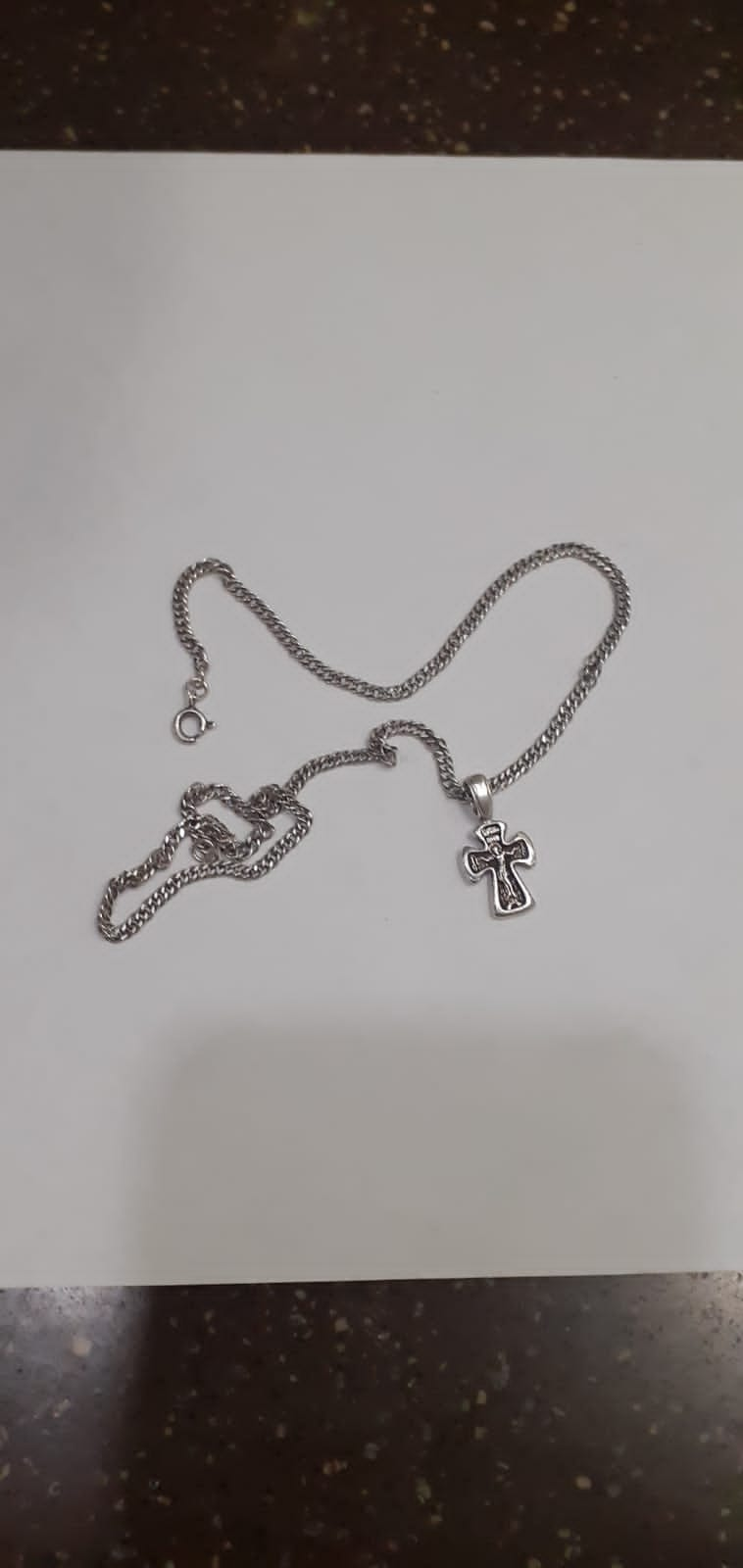 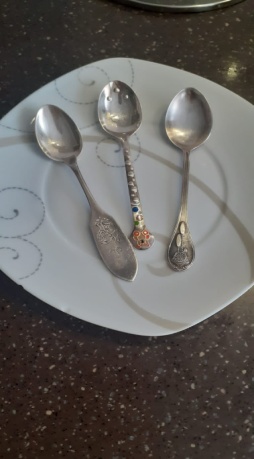 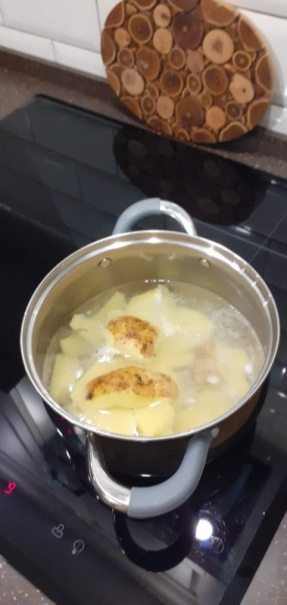 Опыт  5: «Чистим кожаную обувь»Я достал кожаные ботинки (рис.16) и протёр их разрезанным картофелем (рис.17). Через несколько минут протёр мягкой тканью (рис. 18). И мои ботинки блестели как новенькие (рис.19).Вывод: корнеплод полирует обувь!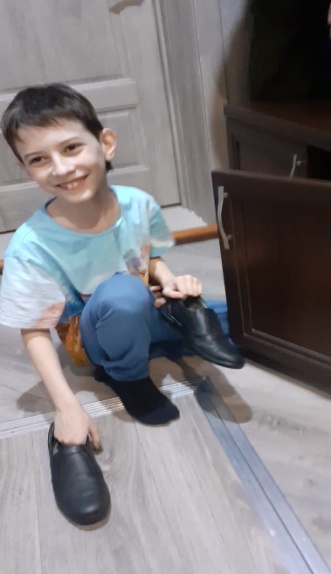 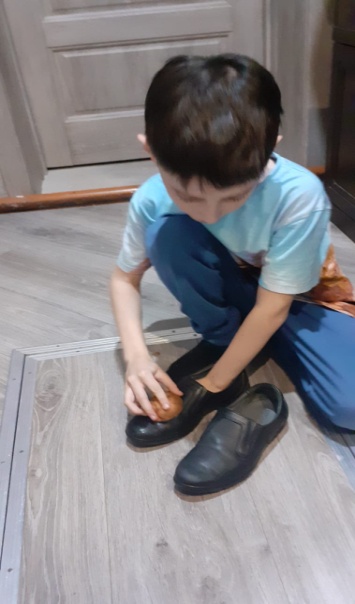 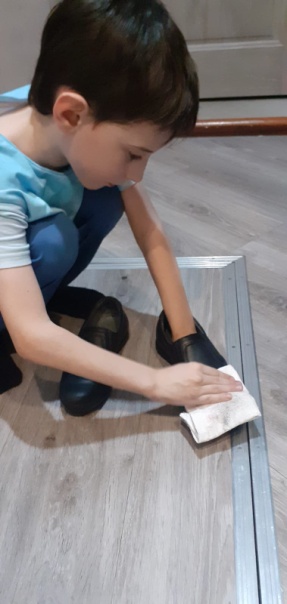 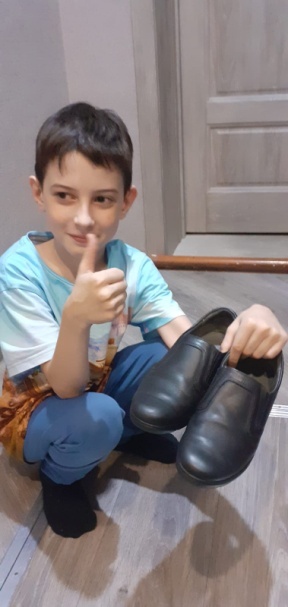 ЗаключениеПодводя итоги моего исследования, можно сказать, что гипотеза подтвердилась: картофель действительно универсальный овощ, так как его используют в различных сферах деятельности. Все задачи, которые я поставил перед собой в ходе исследовательской работы, были выполнены.В ходе исследования я узнал, как появился картофель на нашем столе. В ходе опроса мне удалось выяснить, что многие не знают, что картофель можно использовать в лечебных целях и как чистящее средство. Но большинство опрошенных любят блюда из картофеля.        Работа, которой я занимался, показалась мне очень интересной. Картофель имеет огромное значение в жизни любого человека и нашей семьи тоже. В ходе исследования я узнал много нового и интересного об обычном картофеле. Я учился искать информацию о картошке, выдвигать гипотезы, проводить опыты, делать выводы. Мне очень понравилось ставить опыты и получать положительный результат. Самым интересным было получить крахмал в домашних условиях.Список используемой литературы.Анисимов Б. В. Картофелеводство в России/Анисимов Б. В.//Картофель и овощи -1999.С.И.Ожегов и Н.Ю.Шведова. Толковый словарь русского языка. Картофелеводство: Учебное пособие/А.И. Кузнецов, В.Т. Спиридонов/Чебоксары: ЧГСХА, 2008.4. «Сельскохозяйственные вести». История картофеля от Петра Великого до наших дней.5. И. Лядов: Грядка для отличного урожая. Картофель без химии и хлопот, на любой почве, 20176. https://infourok.ru/proekt-kartofel-eto-interesno-3627332.html7. https://school-science.ru/5/1/35907№    Вопросы    Количество человекКоличество человек№    Вопросы    данет1Любишь блюда из картошки?2012Лечишься с помощью картофеля?3183Используешь картофель, как чистящее средство?2194Делали поделки из картошки?138